TP2 – Carte de Température et salinitéobjectifs : Récupérer les informations d’une image et les retranscrire sous un autre format.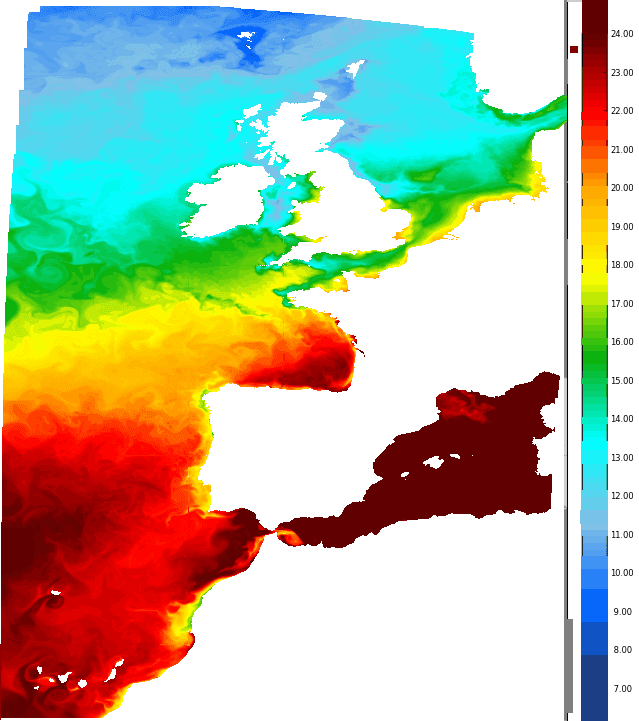 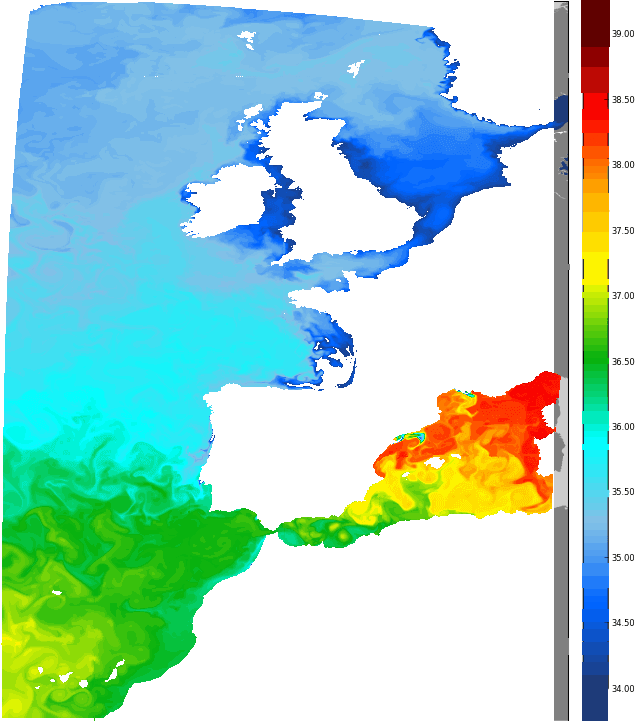 On s’intéresse ici à une carte des températures qui doit devenir une carte des salinités de la mer avec une échelle de légende sur le coté droit.TempératureSe placer dans le répertoire contenant les images en utilisant le module os.Importer les modules pour gérer les images et les couleurs et créer l’objet image associé à l’image température6.png :from skimage import iofrom skimage import colorimage= io.imread('temperature6.png') #image devient un tableau de x lignes et y colonnesio.imshow(image) Faire une fonction qui compte le nb de couleur dans l’image de température (69)Faire une fonction qui associe à toutes ces couleurs une températurePuis faire une fonction qui renvoie la liste des couleurs sur l'échelleSalinitéL’échelle de salinité suit une loi en fonction de la température :def echelle_sal(pixel):#A tout chiffre compris entre 0 et 721, lui associer une valeur de la salinité     y=-(5/721)*pixel+39.25     return(y)Créer une fonction qui associe à toutes couleur une salinitéCréer une fonction qui crée un tableau vide de la même taille que l'imageParcourir toute l'image pour associer à chaque pixel une températurePuis parcourir l'ensemble de la deuxième carte pour associer à chaque pixel une salinité, si la couleur n'est pas sur l'échelle on lui associe la salinité 0Afficher enfin votre carte de salinité.